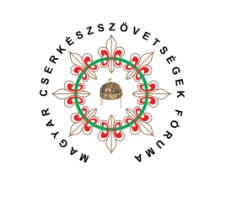 MAGYAR CSERKÉSZSZÖVETSÉGEK FÓRUMA9. sz. segédtisztképző táborSTVK jelentkezési tudnivalók 2022-2023Jelentkezési határidő: 2022. január 31.Előfeladatok kiküldése: 2022. február 1.Hivatástisztázó: 2022. március eleje online Előhétvége: 2022. május - június - személyesTábor időpontja: 2022. július 18-31 időszakban 11 nap.  Tábor helyszíne: Palást, FelvidékUtóképzés: online alkalmak 2022. október-decemberZáróhétvége ill. a képesítés megszerzése: 2023. január, februárTábordíj előreláthatólag: kb. 110 Euró Az jelentkezés véglegesítésének határideje 2022.január 31. Eddig az időpontig kell feltölteni a jelentkezéshez szükséges dokumentumokat a jelentkezési űrlapba.Részvétel előfeltételei és jelentkezés Betöltött min. 18 év.Javasolt cserkészmúlt: cserkész őrsvezetői v. kiscserkész őrsvezetői képesítés, ha nincs képesítése, akkor minimum egy nyári táboron való részvétel a st tábor előtt.    A KMCSSZ próbarendszerében található Honfoglaló cserkész próbájának, ill. az adott szövetség annak megfelelő próbájának megállása.Részvétel legalább egy csapattáboron.A jelentkezési űrlapon személyi adatok kitöltése valamint a köv. dokumentumok feltöltése a jelentkezési űrlapba: önéletrajz (a jelentkezéshez megfogalmazott életrajzi és cserkész életrajzi adatokat is tartalmazó írást váruk)csapatparancsnoki ajánláslelkivezetői ajánlás (lehet cserkészvezető is)érettségi vagy szakmunkás végzettség igazolása (amennyiben 2022 előtt fejezed be középfokú tanulmányaidat)fényképSzövetségek feladatai a jelentkezéssel:Eljuttatni a jelentkezési információt és az űrlap linkjét a tagsághoz ill. potenciális jelöltekhez, hogy tudjanak jelentkezni https://docs.google.com/forms/d/e/1FAIpQLSf4d_DtQPasm5hmARptw7siiBB2mghjXh93VLCzH_dBzLb7bA/viewformAzoknak, akik jelentkeztek az igényfelmérésben küldünk értesítést, hogy amennyiben szeretnék tudják folytatni a jelentkezési folyamatot.Lehetőség szerint törekszünk, hogy a szövetségek megkapják az autonóm döntéshozási képességeiket, így ha valaki még hozzá szeretne ehhez tenni feltételeket, azt megteheti, viszont ezeket kérem, hogy velem egyeztessétek előtte.Ha bármilyen kérdés felmerül, akkor a mcsszf.stvk@gmail.com email címen lehet kérdezniJó munkát!Gál Erik, képzésvezető